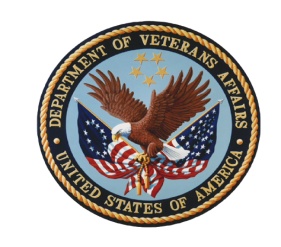 The Department of Veterans Affairs Diversity Council (VADC) Quarterly MeetingVACO, 810 Vermont Avenue, NW, Conference Room 8301-800-767-1750, Access Code 79443Wednesday, June 1, 20111:00–3:00 PM (Eastern Time)Program Agenda1:00	(15 min.)	Welcome (Georgia Coffey, Deputy Assistant Secretary for the Office of Diversity and Inclusion, ODI, and VADC Co-chair)1:15	(15 min.)	Diversity Council OperationsApproval of March 2, 2011, VADC Meeting Minutes (Georgia Coffey)Update on the Secretary’s Diversity and Inclusion Excellence Awards Program (Yvonne Rannels, Program Specialist, ODI)Fiscal Year Report to the Secretary (Georgia Coffey)1:30	(10 min.)	Secretary’s EEO, Diversity, No FEAR Policy (Carolyn Williams, Diversity and Inclusion			Trainer, ODI)Summary of changes (parental status and gender identity)Distribution of updated policy and briefings to organizationsSexual orientation and gender identity issues trainingNew OPM “Guidance Regarding the Employment of Transgender Individuals in the Federal Workplace”1:40	(30 min.)	Diversity of Senior Executive Service (SES) and Title 38 EquivalentsSES diversity data analysis report (David Williams, Director of Workforce Analysis, ODI)Corporate Senior Executive Management Office (CSEMO) initiatives in the area of SES diversity (Christine Kluh, Deputy Assistant Secretary for CSEMO)2:10	(5 min.)	Outreach & Retention (Tinisha Agramonte, Director of Outreach and Retention, ODI)Workforce Recruitment Program for College Students with DisabilitiesWhite House Initiative reports and plans2:15	(20 min.)	Lesbian, Gay, Bisexual and Transgender (LGBT) IssuesLGBT advisory committee role, relationship, recommendations to the VA Diversity Council (Tinisha Agramonte)Briefing on LGBT to the VHA Diversity Committee (Durodgio Peterson, National LGBT Program Manager, ODI)VACO special observance (Durodgio Peterson)2:35	(25 min.)	New BusinessEstablishing VADC Committees (Georgia Coffey)Diversity and Inclusion Communications CommitteeDiversity and Inclusion Strategic Plan and Annual Performance Report CommitteeEmerging Issues in Diversity and Inclusion CommitteeOther new business3:00		Meeting Adjourn: Next Meeting September 7, 2011			Proposed topics for the next meeting:Diversity and Inclusion online training course for all employeesOALC commitment to diversity and inclusion trainingOffice of Tribal Government Relations